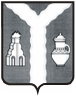 Кировская районная администрация(исполнительно-распорядительный орган)муниципального района“Город Киров и Кировский  районРАСПОРЯЖЕНИЕ18 июля 2016 года                                                                                              № 421      О  награждении  Почетной  грамотойГлавы Кировской районной администрации В соответствии с распоряжением Кировской районной администрации от 12.03.2015 №84 «О Почетной грамоте и Благодарности Главы Кировской районной администрации» наградить Почетной грамотой Главы Кировской районной администрации: за  многолетний добросовестный труд, высокие показатели в работе, профессионализм и в связи с профессиональным праздником - Днем железнодорожника:	Астахову Галину Ивановну – электромеханика связи Смоленского регионального центра связи;Артамонову Нину Николаевну – электромонтера связи Смоленского регионального центра связи;за  многолетний добросовестный труд, высокие показатели в работе, профессионализм и в связи с профессиональным праздником - Днем строителя:Лустину Светлану Викторовну – литейщицу санитарно-строительных изделий на стенде ООО «Центр-Керамика»;Тимонину Евгению Михайловну – главного бухгалтера ООО «Центр-Керамика»;Холькину Галину Васильевну – оправщицу-чистильщицу (сухим  способом) ООО «Центр-Керамика»;Чурилова Евгения Николаевича – модельщика керамического производства ООО «Центр-Керамика». Глава Кировской районной администрации                                                                         И.Н. Феденков 